Supplementary Figures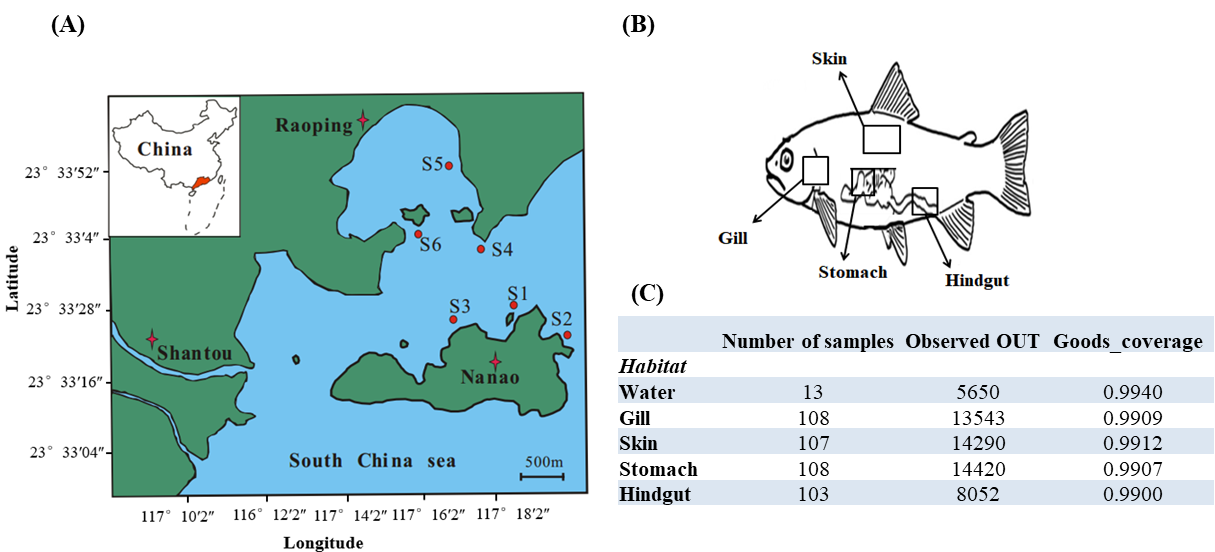 Supplementary Figure 1. The overview of S. fuscescens samples. (A) Sampling sites in Shantou Nanao Isand and Raoping. 108 wild S. fuscescens with different sizes (weight 8.9 ~307.4 g) were captured from six coastal sites in June, August and October 2017, respectively. The distance between any two of these sites is about 600-3,000 meters. (B) Diagram of the tissue sampling strategy for the present study. (C) Overview of S. fuscescens samples including groups, quality sequences and core OTU number (abundance > 1%). Operational taxonomic units (OTUs) are defined at 97% sequence similarity. 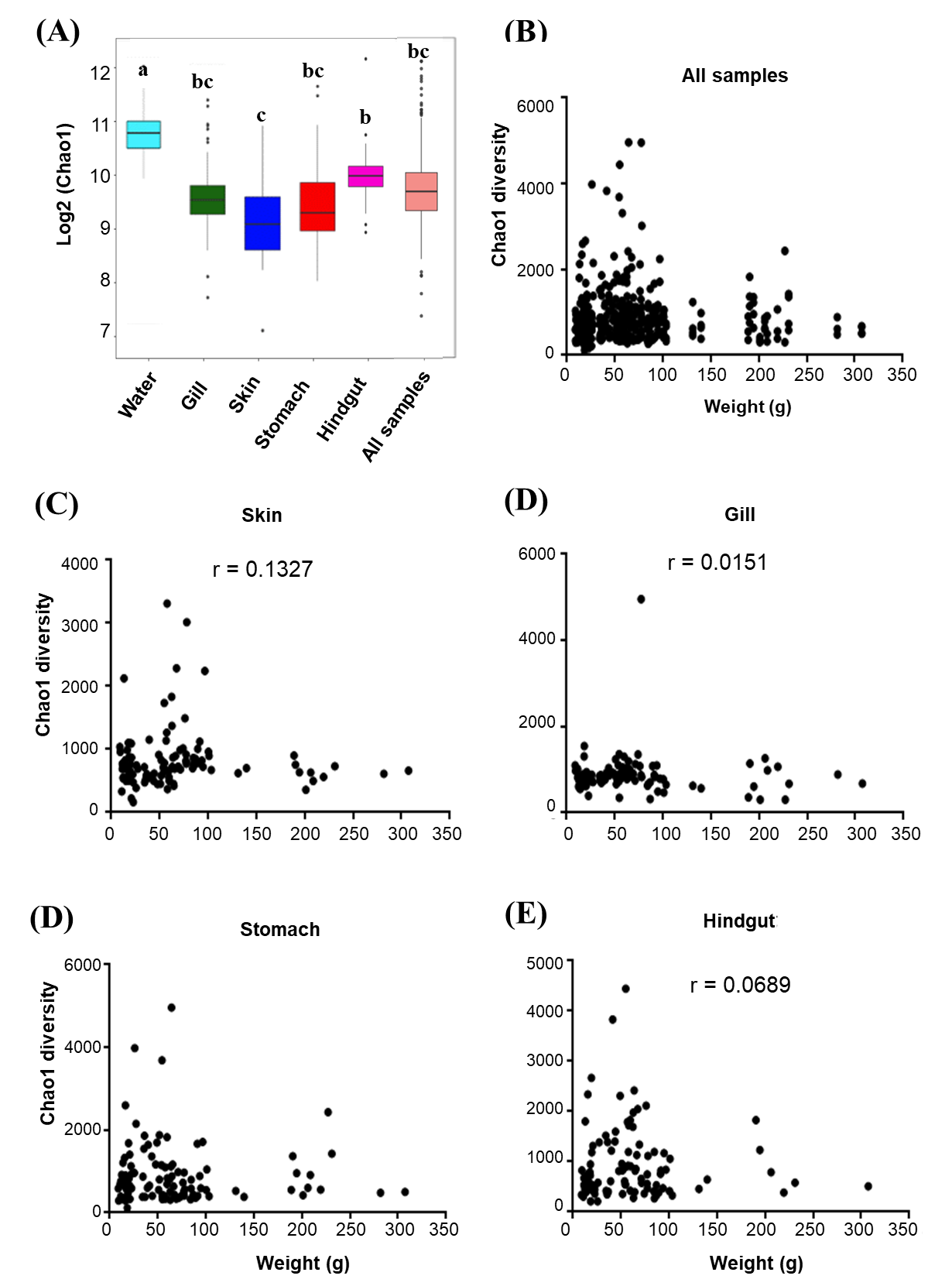 Supplementary Figure 2. Bacterial biodiversity of S. fuscescens at different body habitats and correlation with body weight. (A) The Chao1 diversity of microbial communities from different body habitats of S. fuscescens. ANOVA multiple comparisons were used to test the significance among body habitats. The relationship between body weight and Chao1 diversity in (B) all samples, (C) gill, (D) skin, (E) stomach and (F) hindgut. 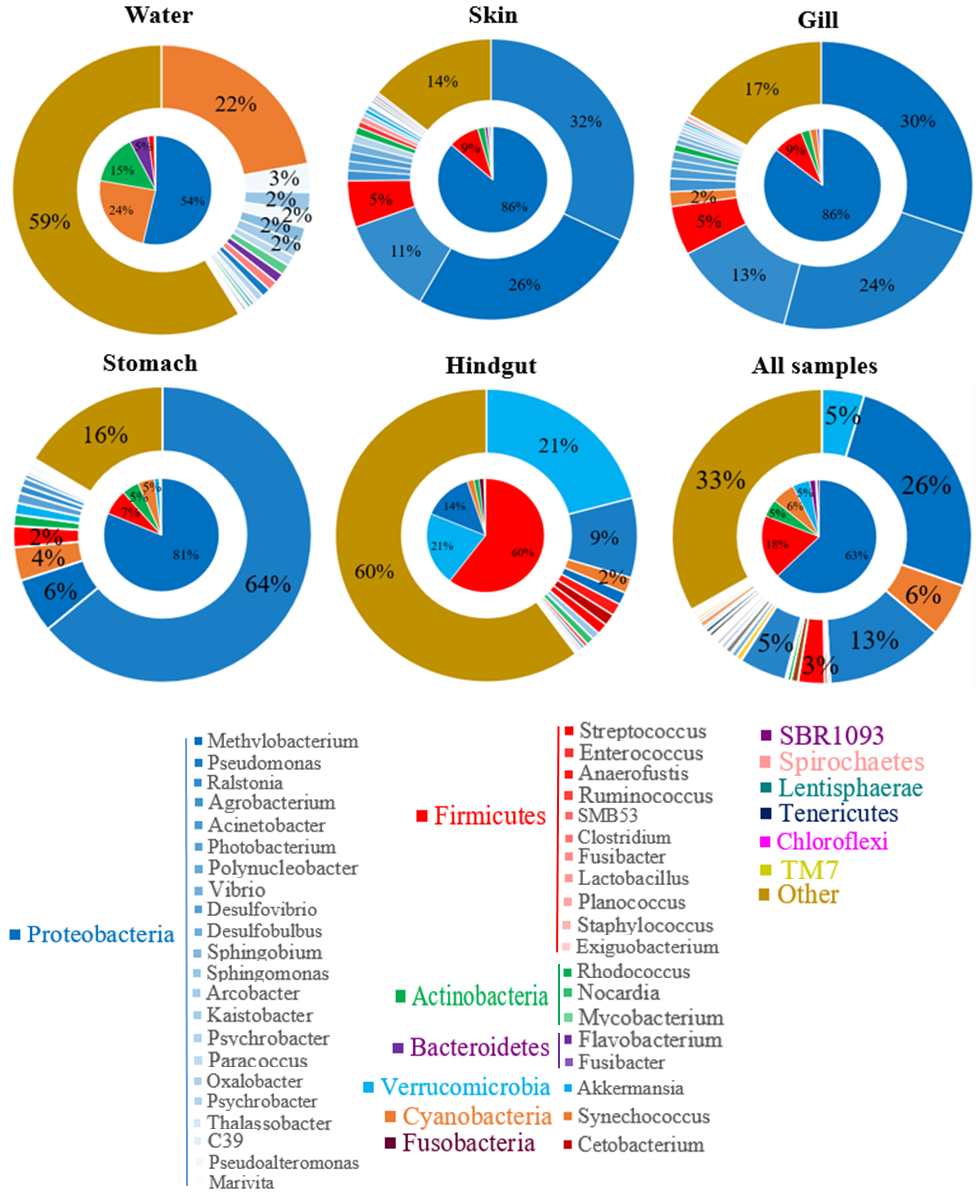 Supplementary Figure 3. The microbiome of various anatomical locations of the fish body. The relative abundance of most abundance phyla and genera in five habitats with the inner ring at the phylum level, the outer ring at the genus level, and the gradient of the same color belong to different genera within a phylum. 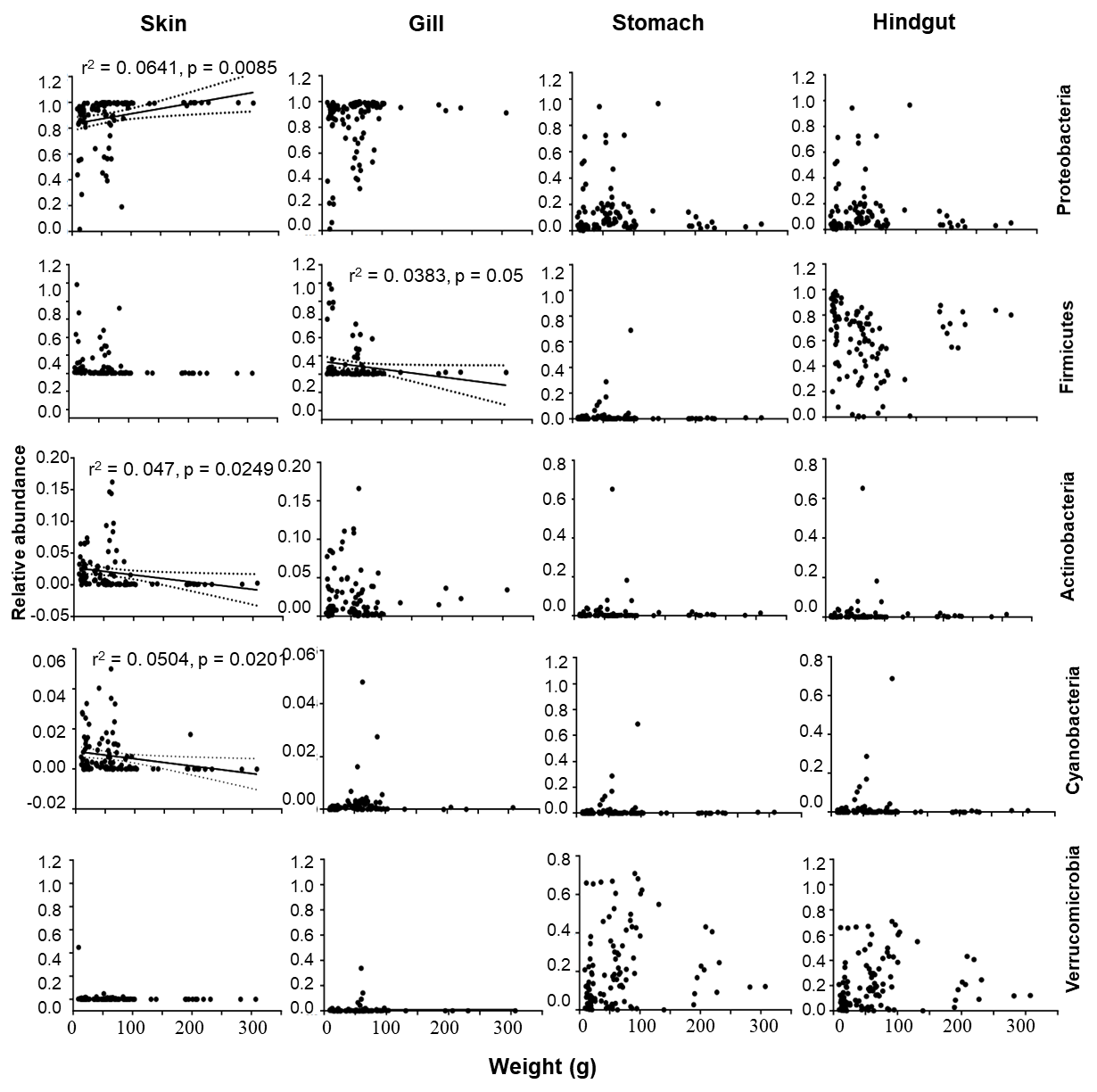 Supplementary Figure 4. The change of most abundance phyla: Firmicutes, Proteobacteria, Verrucomicrobia, Cyanobacteria and Actinobacteria in different body habitats as body weight increased at skin, gill, stomach and hindgut with 95% confidence interval (CI) of regression lines in different body habitats at genus level. 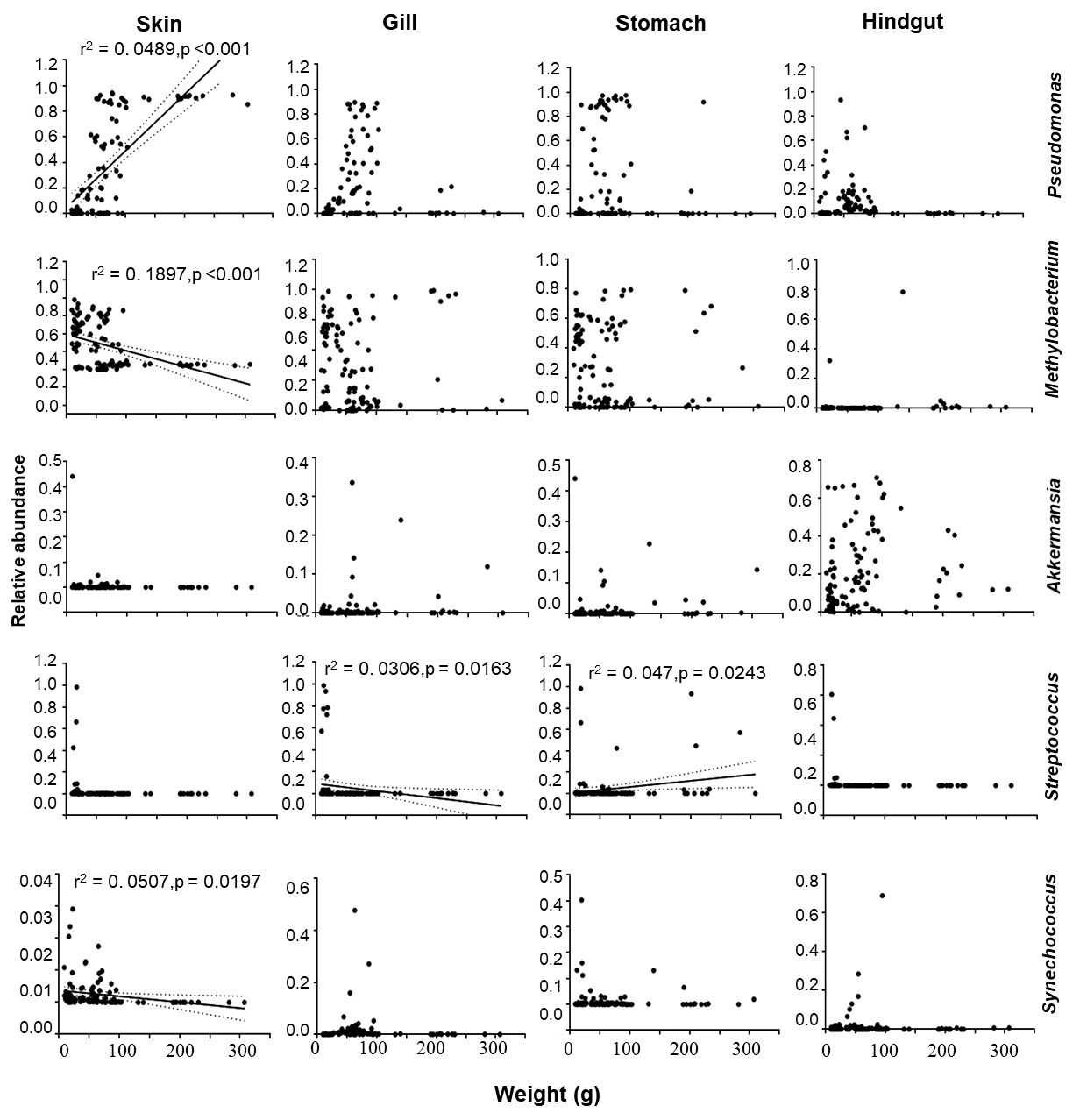 Supplementary Figure 5. The change of most abundance genus: Pesudomonas, Methylobacterium, Akkermansia, Streptococcus and Synechococcus in different body habitats as body weight increased at skin, gill, stomach and hindgut with 95% confidence interval (CI) of regression lines in different body habitats at genus level. 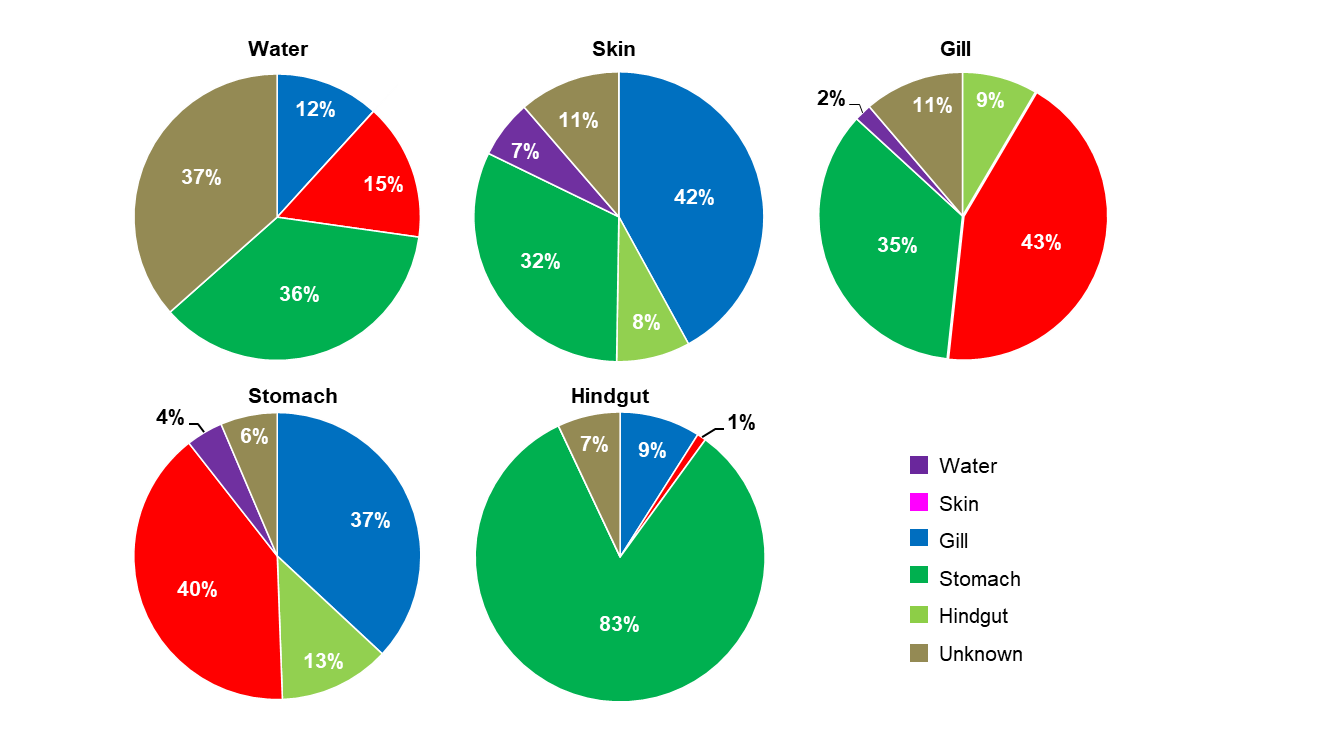 Supplementary Figure 6. Source-Tracker analysis of source contributions to the sink. The contribution of different source communities to each habitat, respectively. Supplementary tablesSupplementary Table 1. Overview of S. fuscescens samples including groups, sampling time, sampling body habitat, body weight, Shannon diversity, Chao1 diversity, Observer_otu and Goods coverage, and see in the XLS file.Supplementary Table 2. The most abundant bacterial groups at phyla level were detected in different habitats (gill, skin, stomach, hindgut and water). ANOVA multiple comparisons were used to test the significance among habitats.Supplementary Table 3. The most abundant bacterial groups at genera level were detected in different habitats (gill, skin, stomach, hindgut and water). ANOVA multiple comparisons were used to test the significance among habitats.Supplementary Table 4. The taxonomy of core OTU (the OTU shared by >80% samples and abundances>0.01) in five habitats (skin, gill, stomach, hindgut and water), and asterisks denote OTU that was significantly correlative with weight mass.Water (%)Gill (%)Skin（%）Stomach (%)Hindgut (%)All samples (%)Proteobacteria53.95c81.82ab  88.28a78.10b 13.71d  62.90cFirmicutes2.11b11.13b  6.98b 10.17b  60.33a  18.07bActinobacteria14.26a2.51c  1.98c  5.00b  1.42c  5.01bCyanobacteria23.52a  1.90bc  0.66c  4.36b  1.89bc  6.44bVerrucomicrobia0.33b  1.23b  0.71b  1.62b  20.91a  4.94bBacteroidetes5.72a  0.84b  1.03b  0.23c  0.08c  1.57bFusobacteriaNA0.310.20.111.30.38SpirochaetesNA0.05NANANA0.01Tenericutes0.020.05NA0.160.080.06Chloroflexi0.02NA0.040.040.070.03TM7NANA0.01NANA0.00SBR1093NANANA0.08NA0.02LentisphaeraeNANANANA0.160.03Others0.040.410.250.391.610.54Water (%)Water (%)Gill (%)Skin (%)Stomach (%)Hindgut (%)Hindgut (%)All samples (%)AkkermansiaNANA0.33b0.48b1.26b20.87a4.59b4.59bPseudomonas0.96e0.96e23.54c32.12b63.98a8.80d25.88b25.88bSynechococcus22.08a22.08a1.66b0.08c3.67b1.74b5.85b5.85bMethylobacteriumNANA30.42a26.11a5.98c1.38c12.78b12.78bAnaerofustisNANANANANA1.360.270.27CetobacteriumNANA0.23bNA0.11b1.30a0.33b0.33bStreptococcusNANA5.5a5.36a2.29a1.18a2.87a2.87aArcobacter2.14a2.14a0.37a0.36aNA0.84a0.74a0.74aNocardiaNANANANA1.270.840.420.42RuminococcusNANANANANA0.40.080.08DesulfovibrioNANANANANA0.360.070.07SMB53NANANANA0.120.230.070.07RalstoniaNANA13.18a11.26a0.87c0.21c5.10b5.10bDesulfobulbusNANANANANA0.10.020.02ClostridiumNANANANANA0.090.020.02AgrobacteriumNANA1.48a1.17a0.44a0.07a0.63a0.63aAcinetobacterNANA1.15a1.06a0.80a0.05a0.61a0.61aOxalobacterNANANANANA0.050.010.01FusibacterNANANANANA0.040.010.01Mycobacterium0.410.41NANA0.130.040.120.12PhotobacteriumNANA0.98a1.06a1.14aNA0.640.64RoseibiumNANANANA0.36NA0.070.07ShewanellaNANANANA0.27NA0.050.05ParacoccusNANA0.18NA0.26NA0.090.09RhodococcusNANA0.79a0.88a0.24aNA0.38 a0.38 aSphingobiumNANA0.53a0.48a0.14aNA0.230.23Vibrio0.410.410.61b1.05a0.13cNA0.440.44Marivita0.240.24NANA0.12NA0.070.07PolynucleobacterNANA0.92NANANA0.180.18SphingomonasNANA0.420.34NANA0.150.15KaistobacterNANA0.370.48NANA0.170.17EnterococcusNANA0.270.65NANA0.180.18Psychrobacter0.810.810.261.02NANA0.420.42LactobacillusNANANA0.65NANA0.130.13Pseudoalteromonas1.81.8NA0.4NANA0.440.44StaphylococcusNANANA0.35NANA0.070.07Exiguobacterium1.081.08NA0.31NANA0.280.28ProteobacteriaCandidatus PortieraProteobacteriaCandidatus Portiera3.19NANANANA0.640.64Loktanella1.71.7NANANANA0.340.34Erythrobacter1.691.69NANANANA0.340.34Anaerospora1.151.15NANANANA0.230.23Candidatus Aquiluna1.151.15NANANANA0.230.23Flavobacterium1.11.1NANANANA0.220.22Thalassobacter0.430.43NANANANA0.090.09Idiomarina0.270.27NANANANA0.050.05Fluviicola0.270.27NANANANA0.050.05C390.210.21NANANANA0.040.04Planococcus0.210.21NANANANA0.040.04Other58.7258.7216.8114.3916.4360.0333.2733.27OUT IDPhylumClassClassClassClassClassClassOrderFamilyFamilyFamilyFamilyGenusGenusGenusAll samplesOTU_1ProteobacteriaGammaproteobacteriaGammaproteobacteriaPseudomonadalesPseudomonadalesPseudomonadalesPseudomonadalesPseudomonadalesPseudomonadaceaePseudomonadaceaePseudomonadaceaePseudomonadaceaePseudomonasPseudomonasPseudomonasOTU_2ProteobacteriaAlphaproteobacteriaAlphaproteobacteriaRhizobialesRhizobialesRhizobialesRhizobialesRhizobialesMethylobacteriaceaeMethylobacteriaceaeMethylobacteriaceaeMethylobacteriaceaeMethylobacteriumMethylobacteriumMethylobacteriumOTU_4FirmicutesClostridiaClostridiaClostridialesClostridialesClostridialesClostridialesClostridialesClostridiales_Incertae Sedis XIIIClostridiales_Incertae Sedis XIIIClostridiales_Incertae Sedis XIIIClostridiales_Incertae Sedis XIIIAnaerovoraxAnaerovoraxAnaerovoraxOTU_6ProteobacteriaDeltaproteobacteriaDeltaproteobacteriaDesulfovibrionalesDesulfovibrionalesDesulfovibrionalesDesulfovibrionalesDesulfovibrionalesDesulfovibrionaceaeDesulfovibrionaceaeDesulfovibrionaceaeDesulfovibrionaceae---OTU_788ProteobacteriaDeltaproteobacteriaDeltaproteobacteriaDesulfovibrionalesDesulfovibrionalesDesulfovibrionalesDesulfovibrionalesDesulfovibrionalesDesulfovibrionaceaeDesulfovibrionaceaeDesulfovibrionaceaeDesulfovibrionaceae---OTU_33295FirmicutesErysipelotrichiaErysipelotrichiaErysipelotrichalesErysipelotrichalesErysipelotrichalesErysipelotrichalesErysipelotrichalesErysipelotrichaceaeErysipelotrichaceaeErysipelotrichaceaeErysipelotrichaceaeHoldemaniaHoldemaniaHoldemaniaOTU_46724FirmicutesClostridiaClostridiaClostridialesClostridialesClostridialesClostridialesClostridialesClostridiales_Incertae Sedis XIIIClostridiales_Incertae Sedis XIIIClostridiales_Incertae Sedis XIIIClostridiales_Incertae Sedis XIIIAnaerovoraxAnaerovoraxAnaerovoraxGillGillGillGillGillGillGillGillGillGillGillGillGillGillGillGillGillGillGillGillOTU_1ProteobacteriaGammaproteobacteriaGammaproteobacteriaGammaproteobacteriaGammaproteobacteriaPseudomonadalesPseudomonadalesPseudomonadalesPseudomonadalesPseudomonadaceaePseudomonadaceaePseudomonasPseudomonasPseudomonasPseudomonasOTU_2ProteobacteriaAlphaproteobacteriaAlphaproteobacteriaAlphaproteobacteriaAlphaproteobacteriaRhizobialesRhizobialesRhizobialesRhizobialesMethylobacteriaceaeMethylobacteriaceaeMethylobacteriumMethylobacteriumMethylobacteriumMethylobacteriumOTU_9BacteroidetesSphingobacteriiaSphingobacteriiaSphingobacteriiaSphingobacteriiaSphingobacterialesSphingobacterialesSphingobacterialesSphingobacterialesChitinophagaceaeChitinophagaceae----OTU_13ProteobacteriaAlphaproteobacteriaAlphaproteobacteriaAlphaproteobacteriaAlphaproteobacteriaRhizobialesRhizobialesRhizobialesRhizobialesRhizobiaceaeRhizobiaceaeRhizobiumRhizobiumRhizobiumRhizobiumOTU_23ChlamydiaeChlamydiiaChlamydiiaChlamydiiaChlamydiiaChlamydialesChlamydialesChlamydialesChlamydialesParachlamydiaceaeParachlamydiaceaeNeochlamydiaNeochlamydiaNeochlamydiaNeochlamydiaOTU_33295FirmicutesErysipelotrichiaErysipelotrichiaErysipelotrichiaErysipelotrichiaErysipelotrichalesErysipelotrichalesErysipelotrichalesErysipelotrichalesErysipelotrichaceaeErysipelotrichaceaeHoldemaniaHoldemaniaHoldemaniaHoldemaniaOTU_42368ProteobacteriaBetaproteobacteriaBetaproteobacteriaBetaproteobacteriaBetaproteobacteriaBurkholderialesBurkholderialesBurkholderialesBurkholderialesBurkholderiaceaeBurkholderiaceaeRalstoniaRalstoniaRalstoniaRalstoniaSkinSkinSkinSkinSkinSkinSkinSkinSkinSkinSkinSkinSkinSkinSkinSkinSkinSkinSkinSkinOTU_1ProteobacteriaGammaproteobacteriaGammaproteobacteriaGammaproteobacteriaGammaproteobacteriaPseudomonadalesPseudomonadalesPseudomonadalesPseudomonadalesPseudomonadaceaePseudomonadaceaePseudomonasPseudomonasPseudomonasPseudomonasOTU_2ProteobacteriaAlphaproteobacteriaAlphaproteobacteriaAlphaproteobacteriaAlphaproteobacteriaRhizobialesRhizobialesRhizobialesRhizobialesMethylobacteriaceaeMethylobacteriaceaeMethylobacteriumMethylobacteriumMethylobacteriumMethylobacteriumMethylobacteriumOTU_9BacteroidetesSphingobacteriiaSphingobacteriiaSphingobacteriiaSphingobacteriiaSphingobacterialesSphingobacterialesSphingobacterialesSphingobacterialesChitinophagaceaeChitinophagaceae-----OTU_42368ProteobacteriaBetaproteobacteriaBetaproteobacteriaBetaproteobacteriaBetaproteobacteriaBurkholderialesBurkholderialesBurkholderialesBurkholderialesBurkholderiaceaeBurkholderiaceaeRalstoniaRalstoniaRalstoniaRalstoniaRalstoniaTable S4 continuedTable S4 continuedTable S4 continuedTable S4 continuedTable S4 continuedTable S4 continuedTable S4 continuedTable S4 continuedTable S4 continuedTable S4 continuedTable S4 continuedTable S4 continuedTable S4 continuedTable S4 continuedTable S4 continuedTable S4 continuedTable S4 continuedTable S4 continuedTable S4 continuedTable S4 continuedHindgutHindgutHindgutHindgutHindgutHindgutHindgutHindgutHindgutHindgutHindgutHindgutHindgutHindgutHindgutHindgutHindgutHindgutHindgutHindgutOTU_1ProteobacteriaProteobacteriaGammaproteobacteriaGammaproteobacteriaGammaproteobacteriaPseudomonadalesPseudomonadalesPseudomonadalesPseudomonadalesPseudomonadaceaePseudomonadaceaePseudomonadaceaePseudomonadaceaePseudomonasPseudomonasPseudomonasOTU_4FirmicutesFirmicutesClostridiaClostridiaClostridiaClostridialesClostridialesClostridialesClostridialesClostridiales_Incertae Sedis XIIIClostridiales_Incertae Sedis XIIIClostridiales_Incertae Sedis XIIIClostridiales_Incertae Sedis XIIIAnaerovoraxAnaerovoraxAnaerovoraxOTU_6ProteobacteriaProteobacteriaDeltaproteobacteriaDeltaproteobacteriaDeltaproteobacteriaDesulfovibrionalesDesulfovibrionalesDesulfovibrionalesDesulfovibrionalesDesulfovibrionaceaeDesulfovibrionaceaeDesulfovibrionaceaeDesulfovibrionaceae---OTU_10VerrucomicrobiaVerrucomicrobiaVerrucomicrobiaeVerrucomicrobiaeVerrucomicrobiaeVerrucomicrobialesVerrucomicrobialesVerrucomicrobialesVerrucomicrobialesVerrucomicrobiaceaeVerrucomicrobiaceaeVerrucomicrobiaceaeVerrucomicrobiaceaeAkkermansiaAkkermansiaAkkermansiaOTU_11VerrucomicrobiaVerrucomicrobiaVerrucomicrobiaeVerrucomicrobiaeVerrucomicrobiaeVerrucomicrobialesVerrucomicrobialesVerrucomicrobialesVerrucomicrobialesVerrucomicrobiaceaeVerrucomicrobiaceaeVerrucomicrobiaceaeVerrucomicrobiaceaeAkkermansiaAkkermansiaAkkermansiaOTU_12FirmicutesFirmicutesClostridiaClostridiaClostridiaClostridialesClostridialesClostridialesClostridialesLachnospiraceaeLachnospiraceaeLachnospiraceaeLachnospiraceaeHespelliaHespelliaHespelliaOTU_14FirmicutesFirmicutesClostridiaClostridiaClostridiaClostridialesClostridialesClostridialesClostridialesRuminococcaceaeRuminococcaceaeRuminococcaceaeRuminococcaceae---OTU_15ProteobacteriaProteobacteriaDeltaproteobacteriaDeltaproteobacteriaDeltaproteobacteriaDesulfovibrionalesDesulfovibrionalesDesulfovibrionalesDesulfovibrionalesDesulfovibrionaceaeDesulfovibrionaceaeDesulfovibrionaceaeDesulfovibrionaceae---OTU_18FirmicutesFirmicutesClostridiaClostridiaClostridiaClostridialesClostridialesClostridialesClostridialesRuminococcaceaeRuminococcaceaeRuminococcaceaeRuminococcaceae---OTU_25ProteobacteriaProteobacteriaDeltaproteobacteriaDeltaproteobacteriaDeltaproteobacteriaDesulfovibrionalesDesulfovibrionalesDesulfovibrionalesDesulfovibrionalesDesulfovibrionaceaeDesulfovibrionaceaeDesulfovibrionaceaeDesulfovibrionaceae---OTU_44VerrucomicrobiaVerrucomicrobiaVerrucomicrobiaeVerrucomicrobiaeVerrucomicrobiaeVerrucomicrobialesVerrucomicrobialesVerrucomicrobialesVerrucomicrobialesVerrucomicrobiaceaeVerrucomicrobiaceaeVerrucomicrobiaceaeVerrucomicrobiaceaeAkkermansiaAkkermansiaAkkermansiaOTU_74ProteobacteriaProteobacteriaDeltaproteobacteriaDeltaproteobacteriaDeltaproteobacteriaDesulfovibrionalesDesulfovibrionalesDesulfovibrionalesDesulfovibrionalesDesulfovibrionaceaeDesulfovibrionaceaeDesulfovibrionaceaeDesulfovibrionaceaeDesulfovibrioDesulfovibrioDesulfovibrioOTU_788ProteobacteriaProteobacteriaDeltaproteobacteriaDeltaproteobacteriaDeltaproteobacteriaDesulfovibrionalesDesulfovibrionalesDesulfovibrionalesDesulfovibrionalesDesulfovibrionaceaeDesulfovibrionaceaeDesulfovibrionaceaeDesulfovibrionaceae---OTU_1966VerrucomicrobiaVerrucomicrobiaVerrucomicrobiaeVerrucomicrobiaeVerrucomicrobiaeVerrucomicrobialesVerrucomicrobialesVerrucomicrobialesVerrucomicrobialesVerrucomicrobiaceaeVerrucomicrobiaceaeVerrucomicrobiaceaeVerrucomicrobiaceaeAkkermansiaAkkermansiaAkkermansiaOTU_33295FirmicutesFirmicutesErysipelotrichiaErysipelotrichiaErysipelotrichiaErysipelotrichalesErysipelotrichalesErysipelotrichalesErysipelotrichalesErysipelotrichaceaeErysipelotrichaceaeErysipelotrichaceaeErysipelotrichaceaeHoldemaniaHoldemaniaHoldemaniaOTU_37134ProteobacteriaProteobacteriaDeltaproteobacteriaDeltaproteobacteriaDeltaproteobacteriaDesulfovibrionalesDesulfovibrionalesDesulfovibrionalesDesulfovibrionalesDesulfovibrionaceaeDesulfovibrionaceaeDesulfovibrionaceaeDesulfovibrionaceae---OTU_43331FirmicutesFirmicutesClostridiaClostridiaClostridiaClostridialesClostridialesClostridialesClostridialesRuminococcaceaeRuminococcaceaeRuminococcaceaeRuminococcaceae---OTU_45495ProteobacteriaProteobacteriaDeltaproteobacteriaDeltaproteobacteriaDeltaproteobacteriaDesulfobacteralesDesulfobacteralesDesulfobacteralesDesulfobacteralesDesulfobacteraceaeDesulfobacteraceaeDesulfobacteraceaeDesulfobacteraceae---OTU_45499FirmicutesFirmicutesClostridiaClostridiaClostridiaClostridialesClostridialesClostridialesClostridialesLachnospiraceaeLachnospiraceaeLachnospiraceaeLachnospiraceaeDoreaDoreaDoreaOTU_46724FirmicutesFirmicutesClostridiaClostridiaClostridiaClostridialesClostridialesClostridialesClostridialesClostridiales_Incertae Sedis XIIIClostridiales_Incertae Sedis XIIIClostridiales_Incertae Sedis XIIIClostridiales_Incertae Sedis XIIIAnaerovoraxAnaerovoraxAnaerovoraxStomachStomachStomachStomachStomachStomachStomachStomachStomachStomachStomachStomachStomachStomachStomachStomachStomachStomachStomachStomachOTU_1ProteobacteriaGammaproteobacteriaGammaproteobacteriaGammaproteobacteriaGammaproteobacteriaGammaproteobacteriaPseudomonadalesPseudomonadalesPseudomonadalesPseudomonadaceaePseudomonadaceaePseudomonadaceaePseudomonadaceaePseudomonasPseudomonasPseudomonasPseudomonasOTU_2ProteobacteriaAlphaproteobacteriaAlphaproteobacteriaAlphaproteobacteriaAlphaproteobacteriaAlphaproteobacteriaRhizobialesRhizobialesRhizobialesMethylobacteriaceaeMethylobacteriaceaeMethylobacteriaceaeMethylobacteriaceaeMethylobacteriumMethylobacteriumMethylobacteriumMethylobacteriumOTU_4FirmicutesClostridiaClostridiaClostridiaClostridiaClostridiaClostridialesClostridialesClostridialesClostridiales_Incertae Sedis XIIIClostridiales_Incertae Sedis XIIIClostridiales_Incertae Sedis XIIIClostridiales_Incertae Sedis XIIIAnaerovoraxAnaerovoraxAnaerovoraxAnaerovoraxTable S4 continuedTable S4 continuedTable S4 continuedTable S4 continuedTable S4 continuedTable S4 continuedTable S4 continuedTable S4 continuedTable S4 continuedTable S4 continuedTable S4 continuedTable S4 continuedTable S4 continuedTable S4 continuedTable S4 continuedTable S4 continuedTable S4 continuedTable S4 continuedTable S4 continuedTable S4 continuedOTU_6ProteobacteriaDeltaproteobacteriaDeltaproteobacteriaDeltaproteobacteriaDeltaproteobacteriaDeltaproteobacteriaDesulfovibrionalesDesulfovibrionalesDesulfovibrionalesDesulfovibrionaceaeDesulfovibrionaceaeDesulfovibrionaceaeDesulfovibrionaceaeUnclassifiedUnclassifiedUnclassifiedUnclassifiedOTU_8CyanobacteriaCyanobacteriaCyanobacteriaCyanobacteriaCyanobacteriaCyanobacteriaUnclassifiedUnclassifiedUnclassifiedFamily IIFamily IIFamily IIFamily IIGpIIaGpIIaGpIIaGpIIaOTU_46724FirmicutesClostridiaClostridiaClostridiaClostridiaClostridiaClostridialesClostridialesClostridialesClostridiales_Incertae Sedis XIIIClostridiales_Incertae Sedis XIIIClostridiales_Incertae Sedis XIIIClostridiales_Incertae Sedis XIIIAnaerovoraxAnaerovoraxAnaerovoraxAnaerovoraxWaterWaterWaterWaterWaterWaterWaterWaterWaterWaterWaterWaterWaterWaterWaterWaterWaterWaterWaterWaterOTU_8CyanobacteriaCyanobacteriaCyanobacteriaCyanobacteria------Family IIFamily IIFamily IIFamily IIGpIIaGpIIaGpIIaGpIIaOTU_28ActinobacteriaActinobacteriaActinobacteriaActinobacteriaActinomycetalesActinomycetalesActinomycetalesActinomycetalesActinomycetalesActinomycetalesAcidothermaceaeAcidothermaceaeAcidothermaceaeAcidothermaceaeAcidothermusAcidothermusAcidothermusAcidothermusOTU_54FirmicutesBacilliBacilliBacilliBacillalesBacillalesBacillalesBacillalesBacillalesBacillalesBacillales_Incertae Sedis XIIBacillales_Incertae Sedis XIIBacillales_Incertae Sedis XIIBacillales_Incertae Sedis XIIExiguobacteriumExiguobacteriumExiguobacteriumExiguobacteriumOTU_63CyanobacteriaCyanobacteriaCyanobacteriaCyanobacteria------Family IIFamily IIFamily IIFamily IIGpIIaGpIIaGpIIaGpIIaOTU_68ProteobacteriaAlphaproteobacteriaAlphaproteobacteriaAlphaproteobacteriaRhodobacteralesRhodobacteralesRhodobacteralesRhodobacteralesRhodobacteralesRhodobacteralesRhodobacteraceaeRhodobacteraceaeRhodobacteraceaeRhodobacteraceae----OTU_72ActinobacteriaActinobacteriaActinobacteriaActinobacteriaAcidimicrobialesAcidimicrobialesAcidimicrobialesAcidimicrobialesAcidimicrobialesAcidimicrobialesAcidimicrobiaceaeAcidimicrobiaceaeAcidimicrobiaceaeAcidimicrobiaceaeIlumatobacterIlumatobacterIlumatobacterIlumatobacterOTU_78BacteroidetesFlavobacteriiaFlavobacteriiaFlavobacteriiaFlavobacterialesFlavobacterialesFlavobacterialesFlavobacterialesFlavobacterialesFlavobacterialesFlavobacteriaceaeFlavobacteriaceaeFlavobacteriaceaeFlavobacteriaceaeTenacibaculumTenacibaculumTenacibaculumTenacibaculumOTU_92ProteobacteriaGammaproteobacteriaGammaproteobacteriaGammaproteobacteriaAlteromonadalesAlteromonadalesAlteromonadalesAlteromonadalesAlteromonadalesAlteromonadalesPseudoalteromonadaceaePseudoalteromonadaceaePseudoalteromonadaceaePseudoalteromonadaceaePseudoalteromonasPseudoalteromonasPseudoalteromonasPseudoalteromonasOTU_107ActinobacteriaActinobacteriaActinobacteriaActinobacteriaActinomycetalesActinomycetalesActinomycetalesActinomycetalesActinomycetalesActinomycetalesMicrobacteriaceaeMicrobacteriaceaeMicrobacteriaceaeMicrobacteriaceaeAgrococcusAgrococcusAgrococcusAgrococcusOTU_140ProteobacteriaAlphaproteobacteriaAlphaproteobacteriaAlphaproteobacteriaSphingomonadalesSphingomonadalesSphingomonadalesSphingomonadalesSphingomonadalesSphingomonadalesErythrobacteraceaeErythrobacteraceaeErythrobacteraceaeErythrobacteraceaeErythrobacterErythrobacterErythrobacterErythrobacterOTU_186ProteobacteriaGammaproteobacteriaGammaproteobacteriaGammaproteobacteriaGammaproteobacteria_incertae_sedisGammaproteobacteria_incertae_sedisGammaproteobacteria_incertae_sedisGammaproteobacteria_incertae_sedisGammaproteobacteria_incertae_sedisGammaproteobacteria_incertae_sedis----CongregibacterCongregibacterCongregibacterCongregibacterOTU_202ProteobacteriaAlphaproteobacteriaAlphaproteobacteriaAlphaproteobacteriaKiloniellalesKiloniellalesKiloniellalesKiloniellalesKiloniellalesKiloniellalesKiloniellaceaeKiloniellaceaeKiloniellaceaeKiloniellaceaeKiloniellaKiloniellaKiloniellaKiloniellaOTU_7752ProteobacteriaAlphaproteobacteriaAlphaproteobacteriaAlphaproteobacteriaRhodobacteralesRhodobacteralesRhodobacteralesRhodobacteralesRhodobacteralesRhodobacteralesRhodobacteraceaeRhodobacteraceaeRhodobacteraceaeRhodobacteraceae----OTU_26261CyanobacteriaCyanobacteriaCyanobacteriaCyanobacteria------Family IIFamily IIFamily IIFamily IIGpIIaGpIIaGpIIaGpIIaOTU_32877CyanobacteriaCyanobacteriaCyanobacteriaCyanobacteria------Family IIFamily IIFamily IIFamily IIGpIIaGpIIaGpIIaGpIIaOTU_33198ProteobacteriaAlphaproteobacteriaAlphaproteobacteriaAlphaproteobacteriaRhodobacteralesRhodobacteralesRhodobacteralesRhodobacteralesRhodobacteralesRhodobacteralesRhodobacteraceaeRhodobacteraceaeRhodobacteraceaeRhodobacteraceae----OTU_39575ProteobacteriaAlphaproteobacteriaAlphaproteobacteriaAlphaproteobacteriaRhodobacteralesRhodobacteralesRhodobacteralesRhodobacteralesRhodobacteralesRhodobacteralesRhodobacteraceaeRhodobacteraceaeRhodobacteraceaeRhodobacteraceaeYoungimonasYoungimonasYoungimonasYoungimonasOTU_41803ProteobacteriaAlphaproteobacteriaAlphaproteobacteriaAlphaproteobacteriaRhodobacteralesRhodobacteralesRhodobacteralesRhodobacteralesRhodobacteralesRhodobacteralesRhodobacteraceaeRhodobacteraceaeRhodobacteraceaeRhodobacteraceae----OTU_46944CyanobacteriaCyanobacteriaCyanobacteriaCyanobacteria------Family IIFamily IIFamily IIFamily IIGpIIaGpIIaGpIIaGpIIaOTU_47076ProteobacteriaAlphaproteobacteriaAlphaproteobacteriaAlphaproteobacteriaRhodobacteralesRhodobacteralesRhodobacteralesRhodobacteralesRhodobacteralesRhodobacteralesRhodobacteraceaeRhodobacteraceaeRhodobacteraceaeRhodobacteraceaeNautellaNautellaNautellaNautella